Солнышко было на закате(хороводная)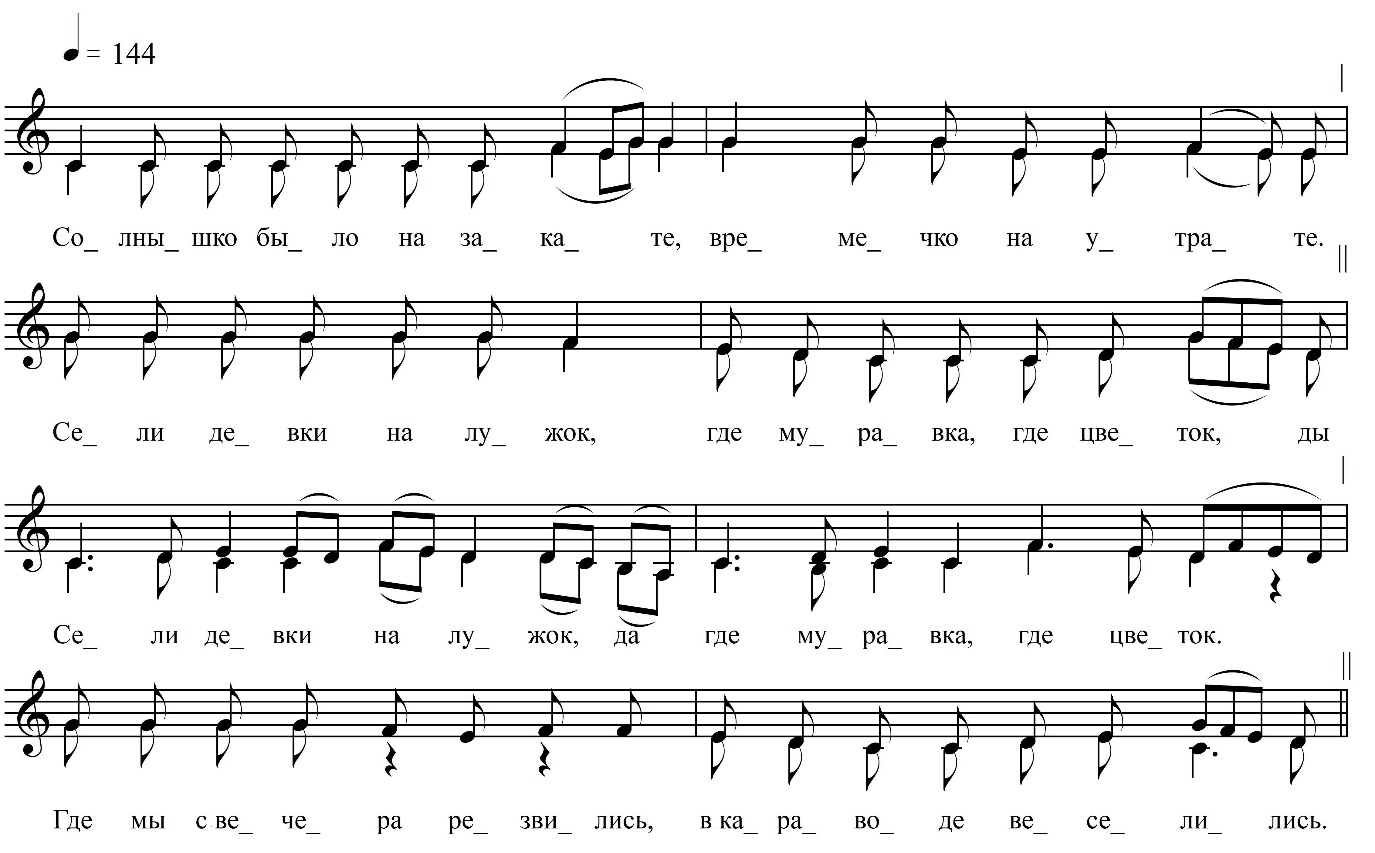 ФНОЦ СПбГИК, ВхI-а.4/8Запись Лазоренко Н., Михолаповой О., Шинкевич Н. 26.06.1974 д. Морозово Вындиноостровского с/п Волховского р-на Ленинградской обл. Инф. Гришина Мария Александровна (1911), Корнева Екатерина Михайловна (1901), урож. д. Боргино  Вындиноостровского с/п Волховского р-на Ленинградской обл.   Солнышко было на закате, Времечко на утрате.Сели девки на лужок, Где муравка, где цветок, дыСели девки на лужок, даГде муравка, где цветок.Где мы с вечера резвились,В караводе веселились.Где мы с вечора резвились,В караводе веселились.Под приятной тишины,Под берёзкой здеся мы, дыПод приятной тишины, дыПод берёзкой здеся мы.Слышно Машин голосокРоздаётся во лесок, дыСлышно Машин голосок, да Роздаётся во лесок. <…>Цветик Аннушка, дружок,Садила́ся на лужок, дыЦветик Аннушка, дружок, даСадила́са на лужок.О́на села, посидела,На цветочки погледела.О́на села, посидела,На цветочки погледела,Со травы цветы рвала,К себе милово ждала, дыСо травы цветы рвала, даК себе милово ждала.Не дошёл до речки, лёг,У Вануши серце мрёт, дыНе дошёл до речки, лёг, даУ Вануши серце мрёт.Серце разом покорило,Щёчки розовы покрыло.Серце разом покорило,Шёчки розовы покрыло,Они розовы, алы́От природы нам даны, даОни розовы, алы, даОт природы нам даны, даОт природы от такой,От девицы молодой, дыОт природы от такой, дыОт девицы молодой….